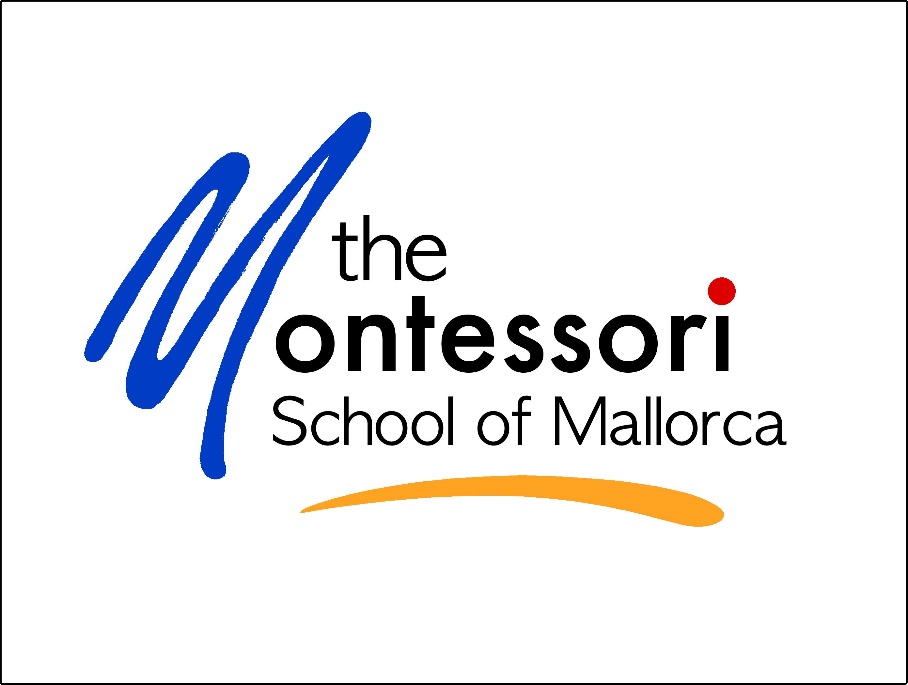 ‘Montessori at Home’Learning Journey PortfolioThe ‘Montessori at Home’ Learning Journey Portfolio is a record of your child’s work during this unusual time. We are going to use the portfolios to assess your child and discuss her/his progress with you during our parent conferences. Please ensure that the work you submit has been produced independently by your child.How to put together the portfolio:If you haven’ t done so yet, collect and organize samples of your child’s work during the lockdown.Look at what is required for your child’s age group (see ‘Work Samples’ below) and select their best work. If your child does not have anything to share, it could be that their group did not cover this area, just put a note so that we are aware.  Place the required pieces of work in the order as shown in the table below. Please only use work that your child has already completed.It would be helpful if you could include a title and date on each sample, just like we did in the classroom.Also, if you have photos of your child working, their personal work area, cooking, gardening, making games or of any other work produced/or that your child was involved in please copy small-sized photos and add to the portfolio.  Feel free to add any additional work or comments that you wish to share at the back of the ‘Montessori-At-Home Learning Journey Portfolio! Please hand in the Learning Journey Portfolio at the school’s office between May 18th -29th between 10h00 and 12h00.We can of course return the portfolio to you at the end of the term if you wish so.My learning experience at homeWork samplesThis is me and my family
(Please add a picture or a drawing)
Table of Contents
Lower PrimaryUpper PrimaryLanguage: Writing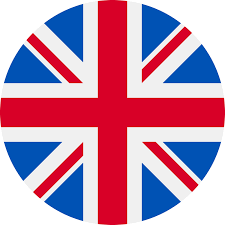 At least 2 pieces of your best non-fiction writing Your daily journal, book reviewsAt least 2 pieces of your best Handwriting samples Using the online resources At least 2 pieces of your best Writing samples Using the online writing promptsAt least 2 Follow-ups from grammar and word studyInclude any of your best work from rhyming, syllabication, grammarAt least 2 pieces of non-fiction writing book review, film review, your writing journal, Mayan reports and other cultural writingAt least 2 pieces of fictional writing creative writing pieces, stories from the video clipsAt least 2 Follow-ups from our lessonInclude any of your best work frompositional language, adjectives, adverbs, fronted adverbials, types of punctuation mark, speech punctuation, relative clauses – depending on with language group you are in!Language: ReadingAt least 2 examples of Reading comprehension 
activities from online resourcesRead Every Day JournalAt least 3 examples of Reading comprehension activities/Guided Reading Follow up QuestionsSpring and/or Summer Reading Journal Spellingexamples of spelling practice using the MMs Spelling Lists and or I can Read 100 Wordsexamples of spelling practice using the Puzzle words or the spelling correction sheets Mathematics / Geometry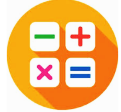 At least 2 examples of you using the four operations of Mathematics: Addition, Subtraction, Multiplication and Division (3 or 4 -digit equations) At least 2 examples of Math Facts practice using online support materials / games / finger chartsExamples of Word ProblemsKnowledge of Geometric Solids / Geometric CabinetKnowledge of Measurement / Perimeter / Area / Measuring AnglesKnowledge of Roman Numerals / Numeration One Arithmetic Paper - Upper 11s only At least 2 examples of you using the Four Operations 
Addition, Subtraction, Multiplication and division At least 2 examples of Math Facts
practice using online support materials or gamesKnowledge of Fractions, decimals and percentages (Groups M2, M3, M4 and M5) Examples of Word Problems Knowledge of Geometry
Shapes, translations, different types of linesKnowledge of Measurement
Perimeter, Area, Measuring Angles, real-life measuringCultural 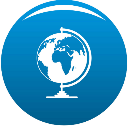 Paper Bag Plot Project - 
Including characters / events, in order, with  descriptions  following instructions given on Project RubricAt least 2 examples of projects / follow-ups you have done with the themes followed in our online classes such as: endangered animals, lifecycles of plants and animals, scientific method (experiments), geography, Earth Day, etc. Personal Project – written in the correct forma
Including photographs of any props that you have or have made.At least 3 examples to demonstrate knowledge of Science, History and Geography
Examples of mini-projects / follow-up work – including a variety of written work and photographs/drawings - from your Cultural Folder choices.  Such as: Clouds, classification of animals and plants, rivers, rocks, minerals, fossils, volcanoes, continents, The Maya Civilisation, Science Projects etc. Spanish: Writing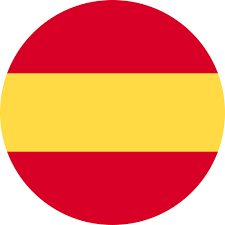 At least 2 pieces of your best descriptive text 
Description of: School, home, bedroom. At least 2 pieces of your best Instructional text
Cooking Recipe, steps to wash your hands correctly, steps to do a class with the computerAt least 2 pieces of your best Narrative text 
Fictional StoryAt least 2 pieces of your best descriptive text 
Description of school, home, bedroom, place of your choice.At least 2 pieces of your best Instructional text
Cooking Recipe, steps to wash your hands correctly, steps to do a class with the computerAt least 2 pieces of your best Narrative text 
Fictional StorySpanish: Reading2 examples of Reading comprehension activities from the book3 examples of Reading comprehension activities from the bookSpanish: SpellingList of 20 words with errors
Choose the correct optionList of 40 words with errors
Choose the correct optionSpanish: Writing and Speaking(Non-Native)Oral test of contents to determine language progress will carried out by DaniWrite some short sentences 
About yourself, family, favourite things (writing frame provided)Oral test of contents to determine language progress will carried out by DaniWrite some short sentences 
About yourself, family, favourite things (writing frame provided)Spanish: Spelling(Non-Native)List of 10 words with errors 
Choose the correct optionList of 15 words with errors 
Choose the correct option Catalan: Writing(Native speakers only)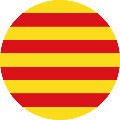 At least 2 pieces of your best descriptive text 
Personal description, description of father or mother, description of family pet (add photographs or drawings)At least 2 pieces of your best Instructional text
Friends, teachers and familyAt least 2 pieces of your best Narrative text 
Fictional StoryAt least 2 pieces of your best descriptive text 
Personal description, description of father or mother, description of family pet (add photographs or drawings)At least 2 pieces of your best Instructional text
Friends, teachers and familyAt least 2 pieces of your best Narrative text 
Fictional StoryCatalan: Reading(Native speakers only)2 examples of Reading comprehension activities from the book3 examples of Reading comprehension activities from the bookCatalan: Spelling(Native speakers onlyList 20 words with errorschildren choose the correct optionList 40 words with errors
children choose the correct optionGerman (if you attended) 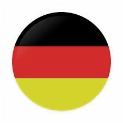 Please include any examples of work from your German classes that you would like to share with usPlease include any examples of work from your German classes that you would like to share with usPractical Life/Art/Music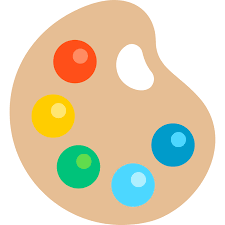 Please include any examples of work or photographs from your German classes that you would like to share with usPlease include any examples of work or photographs from your German classes that you would like to share with us